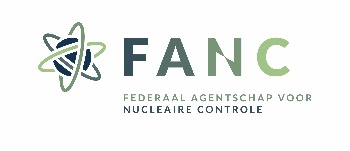 Beheer van de commentaren betreffende het regelgevingsinitiatief REG nr 026Beheer van de commentaren betreffende het regelgevingsinitiatief REG nr 026…….……	Pagina 1/2Beheer van de commentaren betreffende het regelgevingsinitiatief REG nr 026…….……	Pagina 2/2Naam van de coördinator: M. LiebensOnderwerp:
ontwerp van koninklijk besluit betreffende de beveiliging van radioactieve stoffen.Identificatie van de geraadpleegde betrokken partij(en):
Type raadpleging:	XPer schrijven / e-mail: verzendingdsdatum 		 Per telefoon: oproepdatum 		 Tijdens vergadering / rondetafelgesprek: samenkomstdatum 	Identificatie van de rapporteur:	 Coördinator	 Betrokken partij	 Andere (bv. secretaris van de bijeenkomst): 	Documenten voor advies / commentaar voorgelegd: Scope & Development Note : versienummer 	01 Tekstproject*: titel + uniek nr	Ontwerp van koninklijk besluit betreffende de beveiliging van radioactieve stoffen	 Toelichtende tekst*: titel + uniek nr 		 Andere*: 	wijzigjngen van het KB houdende algemeen reglement op de bescherming van de bevolking, de werknemers en het leefmilieu tegen de gevaren van ioniserende stralingen (Algemeen reglement)  Andere*: 	 ontwerp van technisch reglement betreffende de aanvraag voor erkenning,  Andere*:  ontwerp van aanbeveling van het Agentschap betreffende de samenwerking met de bevoegde ordediensten.		* Indien meerdere teksten, regel herhalenTer informatie bijgevoegde documenten:
Naam stakeholder
(+ ref. van de commentaar)Commentaar WijzigingsvoorstelAntwoord FANCAlgemene commentarenAlgemene commentarenAlgemene commentarenAlgemene commentarenAlgemene commentarenCommentaren per artikelCommentaren per artikelCommentaren per artikelCommentaren per artikelCommentaren per artikelArtikel nummerNaam stakeholder
(+ ref. van de commentaar)CommentaarwijzigingsvoorstelAntwoord FANC